City & Guilds Level 4 Level 4 Professional Practice in Children’s Care, Play, Learning and DevelopmentApproved by Qualifications WalesThis qualification forms part of the new suite of Health and Social Care, and Childcare qualifications in Wales provided by City & Guilds/WJEC.This Qualifications Wales regulated qualification is not available to centres in England.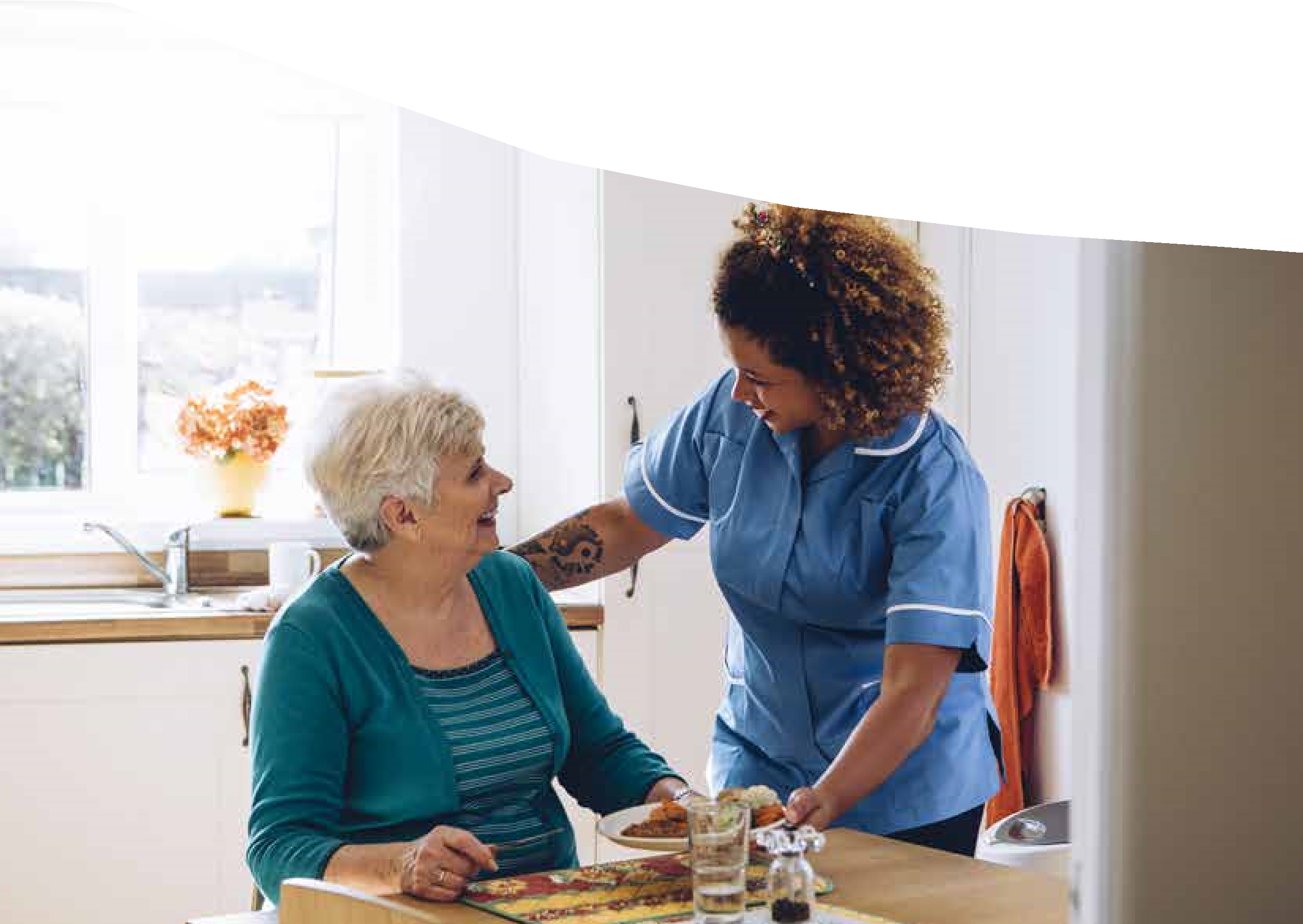 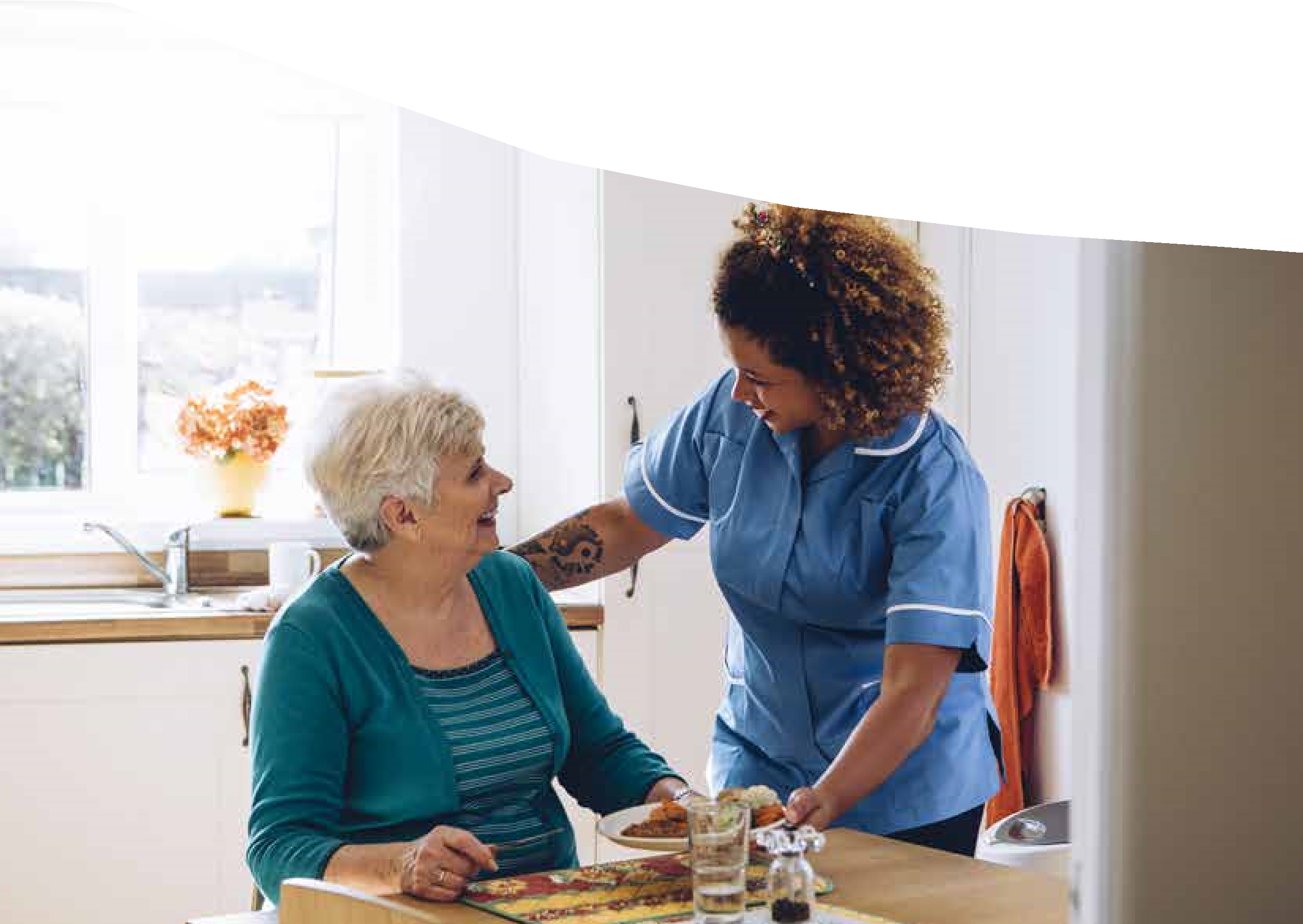 VersionJanuary 2022 Version 1.0 Appendix 3	Internal assessor recording form   I confirm that the evidence presented here is an accurate account of the assessment that took place.Appendix 4	Internal assessor grading summary form  Appendix 6	Project approval form  Appendix 7	Observation record form (Internal assessor)Appendix 8	Feedback form Qualification title: I confirm that this assessment has been completed to the required standard and meets the requirements for validity, currency, authenticity and sufficiency.Appendix 9	Declaration Declaration of AuthenticityCandidate:I confirm that all work submitted is my own, and that I have acknowledged all sources I have used.Internal assessor signature:I confirm that all work was conducted under conditions designed to assure the authenticity of the candidate’s work, and am satisfied that, to the best of my knowledge, the work produced is solely that of the candidate.Note:Where the candidate and/or internal assessor is unable to or does not confirm authenticity through signing this declaration form, the work will not be accepted at moderation. If any question of authenticity arises, the tutor may be contacted for justification of authentication. Candidate name TitleCandidate numberInternal assessor name Internal assessor nameAssessment dateDD/MM/YY Section 1 – Review of submitted evidence (Task C(ii))Provide details of how the evidence submitted for Task C(ii) meets the requirements of the marking criteria Final performance conclusionSection 2 – Review of submitted evidence (Task D)Provide details below of how the evidence submitted in the portfolio, project plan and project evidence meet the requirements of the grading descriptors Key outcome areas where evidence is limited, further clarification or expansion is expected to be observed  Section 3 – Professional Discussion Provide details below that will support the structure of the discussion based on review of the portfolio, project plan and project evidence (Section 1), e.g. Key topic/themes to be covered during the discussionTypes of questions to ask that will help evidence the candidate’s knowledge/understandingUse the section below to capture evidence from the discussion with the candidate; this should include any specific questions asked. Use the section below to provide final conclusions on how the entire assessment has met the requirements of the grading descriptors. Final performance conclusion Internal assessor signatureSignature DateDD/MM/YYCandidate signatureSignatureDate DD/MM/YYSection 1 Section 1 Section 1 Section 1 Section 1 Section 1 Section 1 ObjectivesInternal assessor summary Internal assessor summary Evidence where observedEvidence where observedEvidence where observedEvidence where observedApplies knowledge, understanding and skills in the chosen pathway Applies knowledge and understanding of theories, models and approaches in the chosen pathway Apply understanding and knowledge of how to maintain outcomes for children within the chosen pathway Builds arguments and make judgements in the chosen pathway area Use reflective and critical thinking in the context of the chosen pathway Shows self-awareness in order to improve practice Section 2Section 2Section 2Section 2Section 2Section 2Section 2Confirmation of overall assessment judgement Confirmation of overall assessment judgement Candidate has produced sufficient evidence to be awarded a pass for the qualification, based on a holistic review of the grading descriptors across the six objective areas, and of the additional evidence requirements required to be observed. Candidate has produced sufficient evidence to be awarded a pass for the qualification, based on a holistic review of the grading descriptors across the six objective areas, and of the additional evidence requirements required to be observed. Candidate has produced sufficient evidence to be awarded a pass for the qualification, based on a holistic review of the grading descriptors across the six objective areas, and of the additional evidence requirements required to be observed. Candidate has produced sufficient evidence to be awarded a pass for the qualification, based on a holistic review of the grading descriptors across the six objective areas, and of the additional evidence requirements required to be observed. Confirmation of overall assessment judgement Confirmation of overall assessment judgement Candidate has failed to produce sufficient evidence for a pass grade to be awarded, based on the evidence presented and how this evidence meets the requirements of the grading descriptors across the six objective areas, and/or the additional evidence requirements have not been met. Further detail of the reasons for this, should be outlined in the Feedback section below. Candidate has failed to produce sufficient evidence for a pass grade to be awarded, based on the evidence presented and how this evidence meets the requirements of the grading descriptors across the six objective areas, and/or the additional evidence requirements have not been met. Further detail of the reasons for this, should be outlined in the Feedback section below. Candidate has failed to produce sufficient evidence for a pass grade to be awarded, based on the evidence presented and how this evidence meets the requirements of the grading descriptors across the six objective areas, and/or the additional evidence requirements have not been met. Further detail of the reasons for this, should be outlined in the Feedback section below. Candidate has failed to produce sufficient evidence for a pass grade to be awarded, based on the evidence presented and how this evidence meets the requirements of the grading descriptors across the six objective areas, and/or the additional evidence requirements have not been met. Further detail of the reasons for this, should be outlined in the Feedback section below. FeedbackFeedbackFeedbackFeedbackFeedbackFeedbackFeedbackInternal assessor signatureInternal assessor signatureDateLevel 4 Professional Practice in Children’s Care, Play, Learning and DevelopmentLevel 4 Professional Practice in Children’s Care, Play, Learning and DevelopmentLevel 4 Professional Practice in Children’s Care, Play, Learning and DevelopmentCandidate name:Candidate name:Date of meeting:Candidate ENR No.:Candidate ENR No.:Date of meeting:Centre name:Centre no:__  __  __  __  __  __  __Centre no:__  __  __  __  __  __  __LocationLocationLocationOpportunity  Opportunity  Opportunity  For centre use:Describe how the Project plan meets the following objectives.Internal assessors may find the following questions useful at the project plan presentation:  For centre use:Describe how the Project plan meets the following objectives.Internal assessors may find the following questions useful at the project plan presentation:  For centre use:Describe how the Project plan meets the following objectives.Internal assessors may find the following questions useful at the project plan presentation:  Observation recordObservation recordCandidate nameObservation number/dateProject activity observedObservations made(Highlight how the observations reflect each of the key practice outcomes)How has the candidate applied knowledge, understanding and skills relevant to the chosen pathway area? General observations Follow-up questions asked(List the questions that were used to further question the candidate; and their responses)Candidate signature: Date:Internal assessor signature:Date: Confirmation of manager/employer signature:Date:Candidate nameCandidate numberAssessor name Date of submissionTask number/s: Evidence Reference FeedbackTarget date and action plan for resubmissionAssessor signature and date:Candidate nameCandidate number Centre nameCentre numberCandidate signature DateInternal assessor signatureDate 